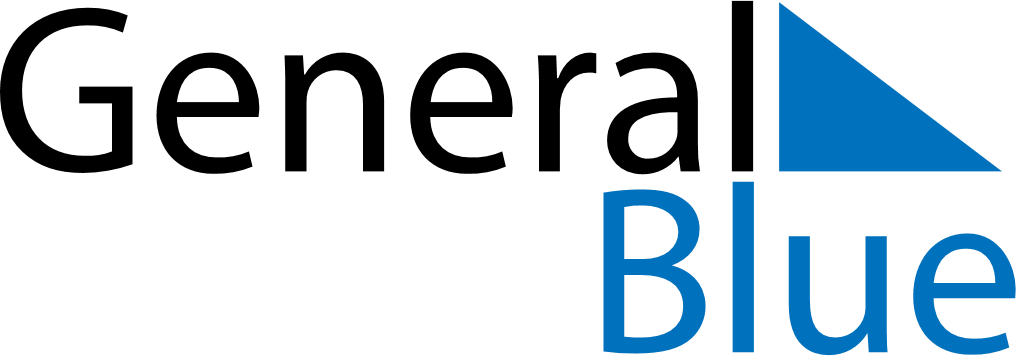 May 2024May 2024May 2024May 2024May 2024May 2024Orhon, Darhan Uul, MongoliaOrhon, Darhan Uul, MongoliaOrhon, Darhan Uul, MongoliaOrhon, Darhan Uul, MongoliaOrhon, Darhan Uul, MongoliaOrhon, Darhan Uul, MongoliaSunday Monday Tuesday Wednesday Thursday Friday Saturday 1 2 3 4 Sunrise: 5:31 AM Sunset: 8:13 PM Daylight: 14 hours and 41 minutes. Sunrise: 5:30 AM Sunset: 8:14 PM Daylight: 14 hours and 44 minutes. Sunrise: 5:28 AM Sunset: 8:16 PM Daylight: 14 hours and 47 minutes. Sunrise: 5:26 AM Sunset: 8:17 PM Daylight: 14 hours and 50 minutes. 5 6 7 8 9 10 11 Sunrise: 5:25 AM Sunset: 8:19 PM Daylight: 14 hours and 54 minutes. Sunrise: 5:23 AM Sunset: 8:20 PM Daylight: 14 hours and 57 minutes. Sunrise: 5:21 AM Sunset: 8:22 PM Daylight: 15 hours and 0 minutes. Sunrise: 5:20 AM Sunset: 8:23 PM Daylight: 15 hours and 3 minutes. Sunrise: 5:18 AM Sunset: 8:25 PM Daylight: 15 hours and 6 minutes. Sunrise: 5:17 AM Sunset: 8:26 PM Daylight: 15 hours and 9 minutes. Sunrise: 5:15 AM Sunset: 8:28 PM Daylight: 15 hours and 12 minutes. 12 13 14 15 16 17 18 Sunrise: 5:14 AM Sunset: 8:29 PM Daylight: 15 hours and 15 minutes. Sunrise: 5:12 AM Sunset: 8:30 PM Daylight: 15 hours and 18 minutes. Sunrise: 5:11 AM Sunset: 8:32 PM Daylight: 15 hours and 21 minutes. Sunrise: 5:09 AM Sunset: 8:33 PM Daylight: 15 hours and 23 minutes. Sunrise: 5:08 AM Sunset: 8:35 PM Daylight: 15 hours and 26 minutes. Sunrise: 5:07 AM Sunset: 8:36 PM Daylight: 15 hours and 29 minutes. Sunrise: 5:05 AM Sunset: 8:37 PM Daylight: 15 hours and 31 minutes. 19 20 21 22 23 24 25 Sunrise: 5:04 AM Sunset: 8:39 PM Daylight: 15 hours and 34 minutes. Sunrise: 5:03 AM Sunset: 8:40 PM Daylight: 15 hours and 37 minutes. Sunrise: 5:02 AM Sunset: 8:41 PM Daylight: 15 hours and 39 minutes. Sunrise: 5:01 AM Sunset: 8:43 PM Daylight: 15 hours and 41 minutes. Sunrise: 5:00 AM Sunset: 8:44 PM Daylight: 15 hours and 44 minutes. Sunrise: 4:58 AM Sunset: 8:45 PM Daylight: 15 hours and 46 minutes. Sunrise: 4:57 AM Sunset: 8:46 PM Daylight: 15 hours and 48 minutes. 26 27 28 29 30 31 Sunrise: 4:56 AM Sunset: 8:48 PM Daylight: 15 hours and 51 minutes. Sunrise: 4:56 AM Sunset: 8:49 PM Daylight: 15 hours and 53 minutes. Sunrise: 4:55 AM Sunset: 8:50 PM Daylight: 15 hours and 55 minutes. Sunrise: 4:54 AM Sunset: 8:51 PM Daylight: 15 hours and 57 minutes. Sunrise: 4:53 AM Sunset: 8:52 PM Daylight: 15 hours and 59 minutes. Sunrise: 4:52 AM Sunset: 8:53 PM Daylight: 16 hours and 0 minutes. 